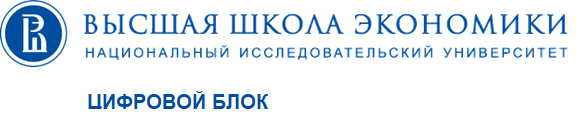 Рекомендации по борьбе с троллингом в конференции ZOOMОбщие положенияДокумент рекомендательного характера (далее Документ) разработан с целью обеспечить проведение конференции ZOOM и предотвратить троллинг в онлайн-конференции, а также участие пользователей программы ZOOM с некорректными личными данными. В Документе предусмотрены действия Организатора мероприятия при планировании и сопровождении конференции для предотвращения, выявления и устранения «Неопознанных пользователей», в том числе «Интернет-троллей».Утверждены следующие участники:Организатор – ответственное лицо, обладающее правами планирования, подготовки, создания и проведения конференции, в том числе и управления участниками. Со-организатор – ответственное лицо, назначенное Организатором, для управления мероприятием и его участниками. Количество Со-организаторов определяется Организатором в зависимости от количества участников мероприятия.Неопознанный пользователь – участник конференции, который не предоставил корректные данные о себе при первичной авторизации в программе ZOOM.Интернет-тролль – участник конференции, который осуществляет виртуальную коммуникацию с нарушением этики цифрового взаимодействия, выражающейся в виде проявления различных форм агрессивного, издевательского и оскорбительного поведения. Утверждены следующие определения:Корректные личные данные – личные данные участника, соответствующие действительности. Предусмотрены следующие форматы: Для конференций на русском языке: ФИО/ФИ на русском языке или ИФ на английском языке.Для конференций на английском языке: ИФ на английском языке.Рекомендации организаторам мероприятия для обеспечения безопасности и конфиденциальности данных при подготовке конференцииПри планировании конференции рекомендуется:Установить настройки учетной записиДля этого необходимо перейти на сайт сервиса ZOOM по ссылке https://zoom.us и в Личном кабинете нажать на вкладку «Настройки».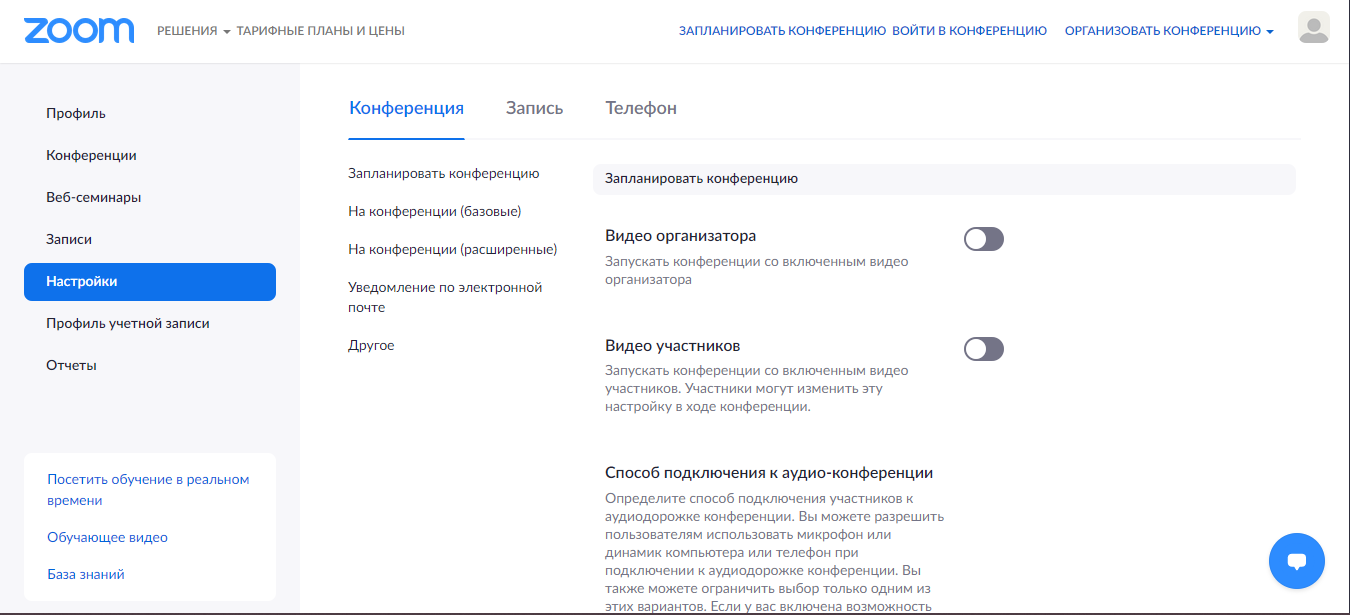 Разрешить участникам переименовывать себяНеобходимо нажать переключатель «Состояние» для включения опции «Allow participants to rename themselves».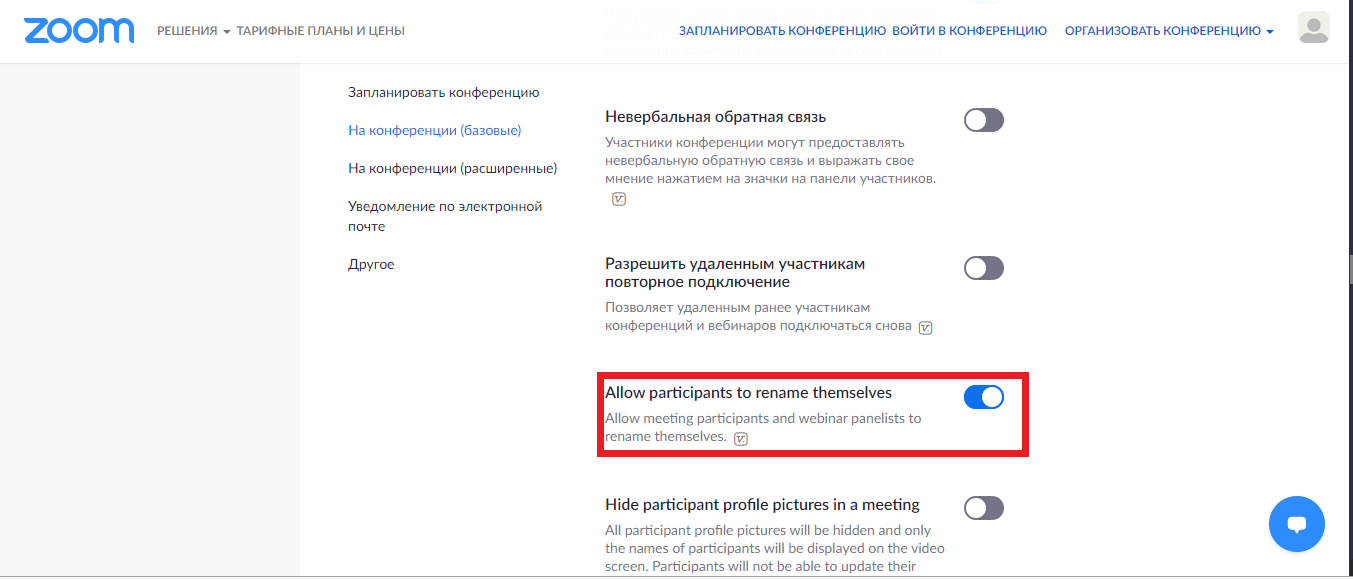 Запретить удаленным участникам повторное подключениеНеобходимо проверить положение переключателя «Состояние».  Опция «Разрешить удаленным участникам повторное подключение» должна быть отключена.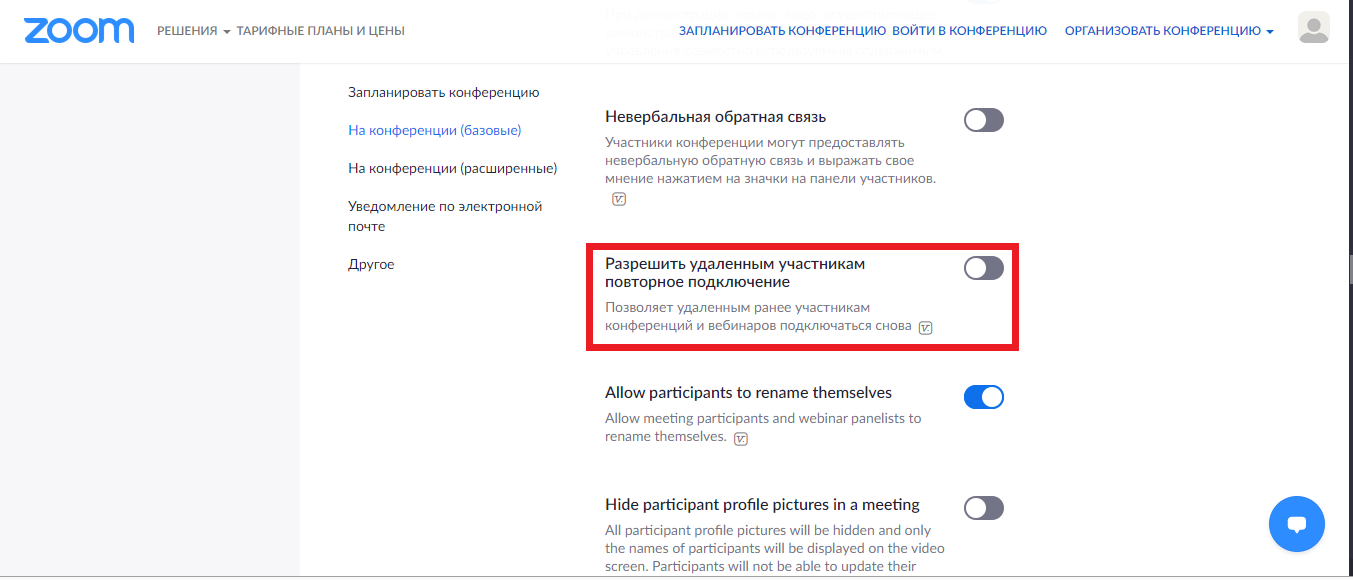 Включить функцию «Зал ожидания» (в случае необходимости модерации входа участников)Для этого необходимо нажать переключатель «Состояние» для включения опции «Зал ожидания» и выбрать вкладку «Все участники».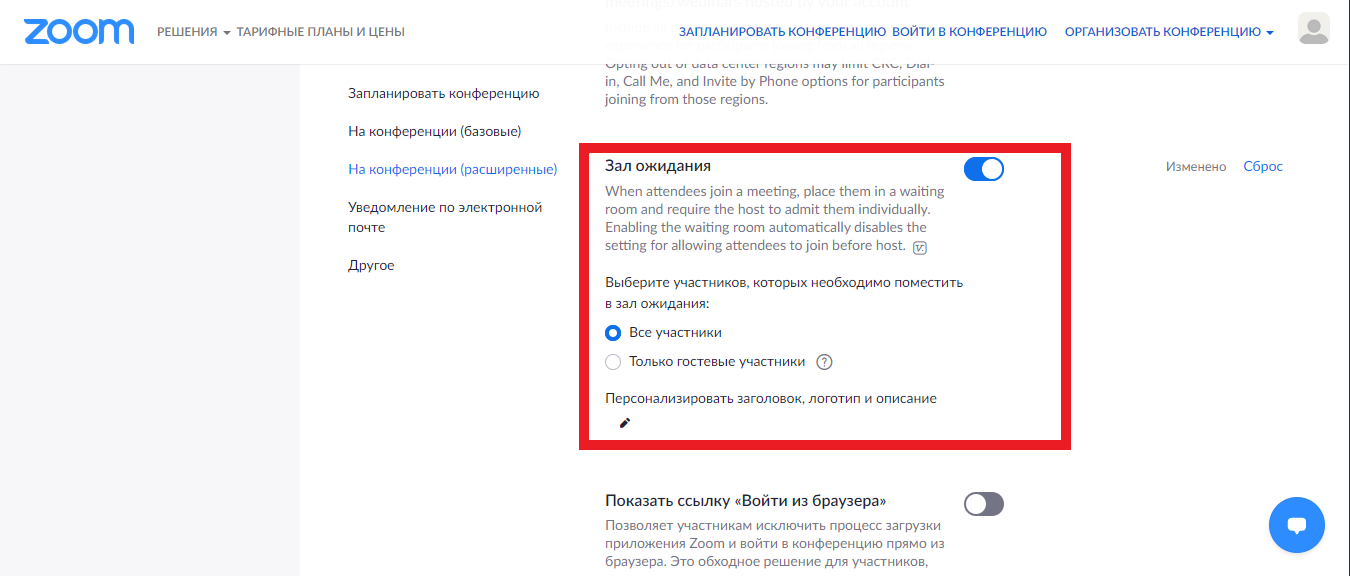 Установить настройки конференции при создании мероприятияДля этого на главной странице в Личном кабинете необходимо нажать на кнопку «Конференции». Далее – «Запланировать новую конференцию».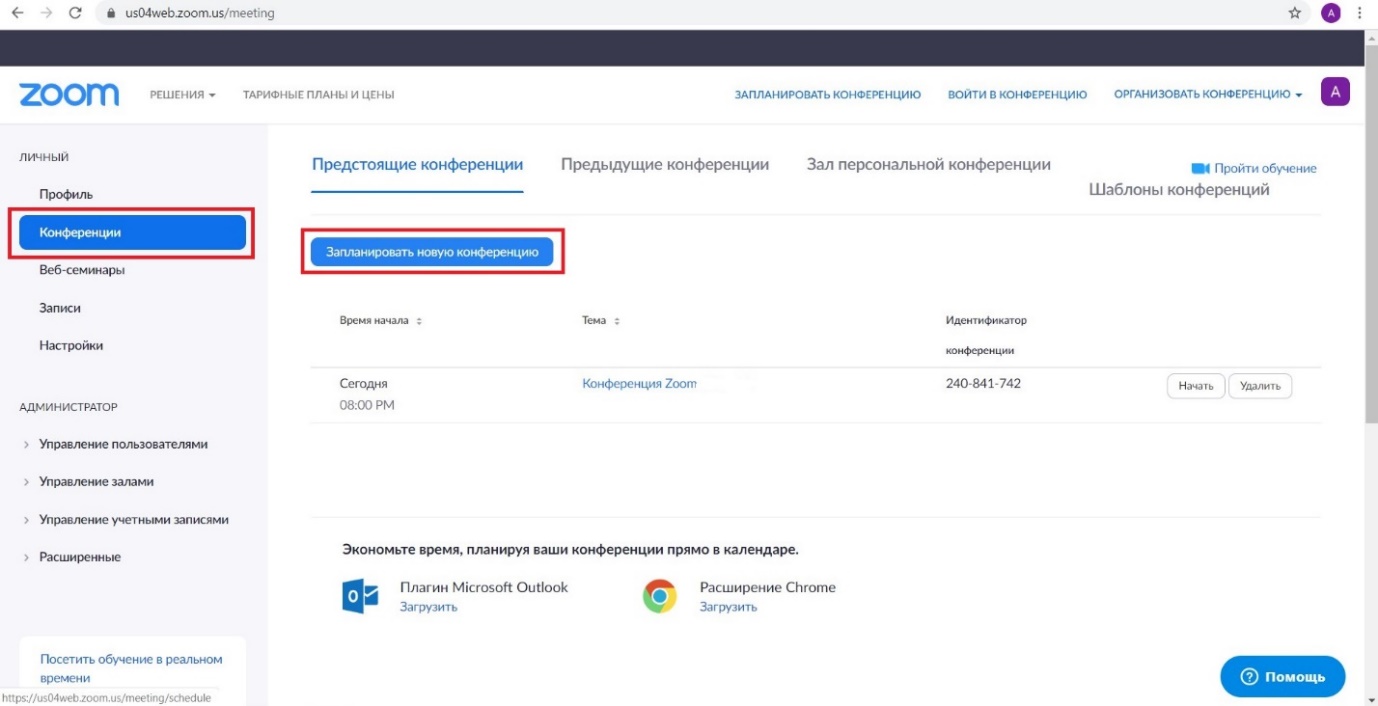 В открывшейся вкладке необходимо внести требуемые для безопасности настройки:Установить пароль конференцииДля этого необходимо отметить кнопку «Требуется пароль конференции» и ввести свой пароль в регистре справа. Присоединяющиеся участники должны будут указать его перед тем, как присоединиться к запланированной конференции. 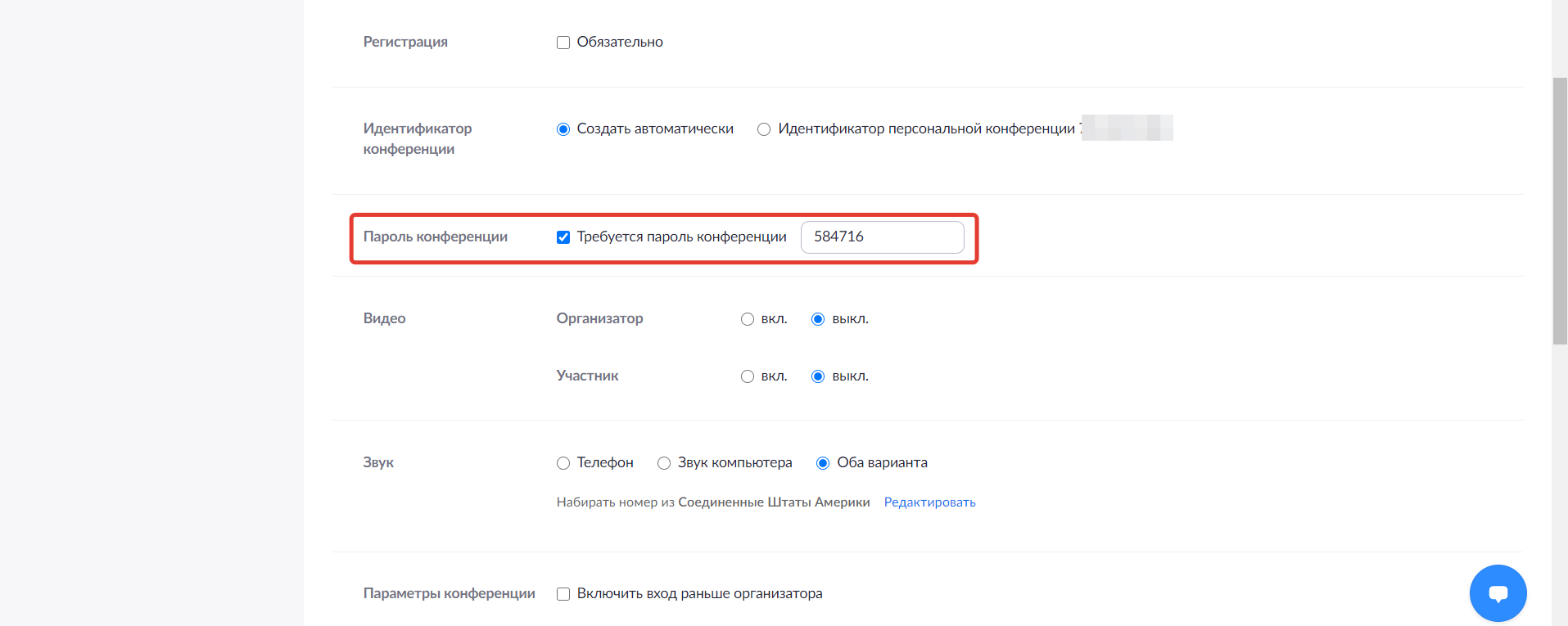 Примечание: Пароль конференции должен соответствовать следующим требованиям:Максимум 10 символовПароли чувствительны к региструРекомендуется использовать буквенно-цифровые символы и специальные символы: @ * _ -Не допускаются следующие символы: & <> \Установить предварительную регистрацию на конференцию Для этого необходимо отметить галочкой кнопку «Обязательно» в пункте «Регистрация».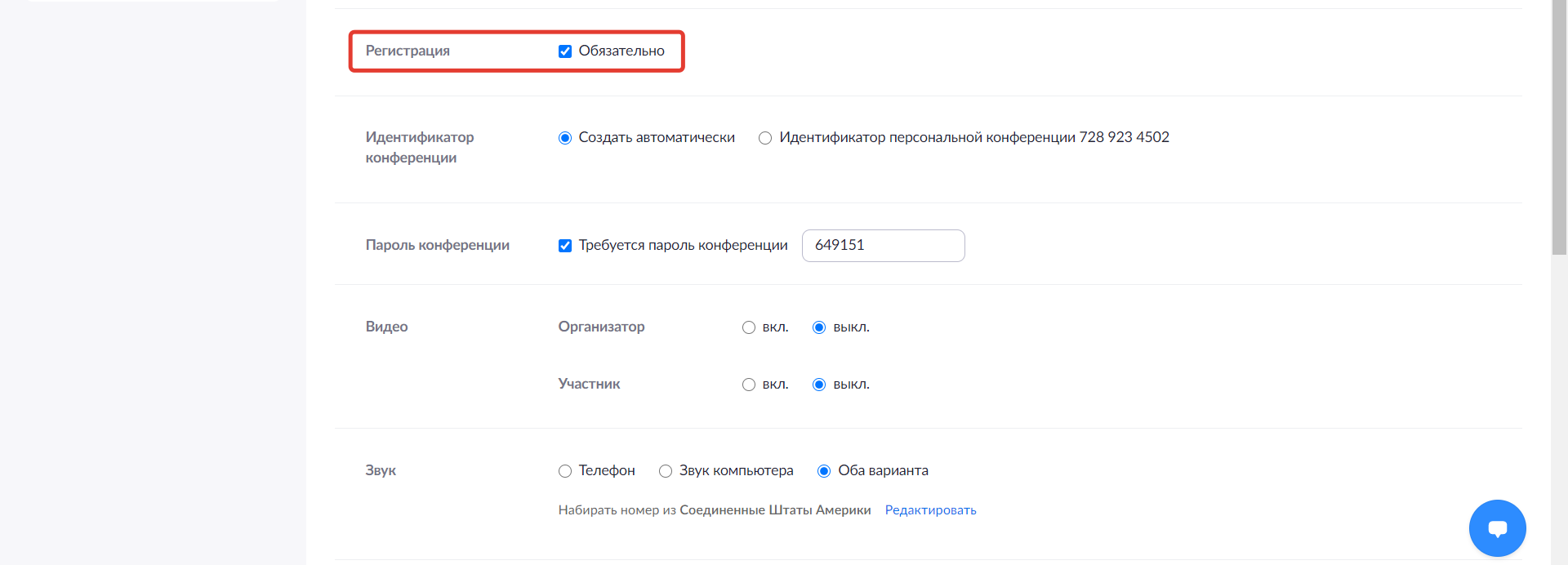 Приглашенный участник получит ссылку для регистрации на мероприятие, перейдя по которой, откроется следующая форма для заполнения: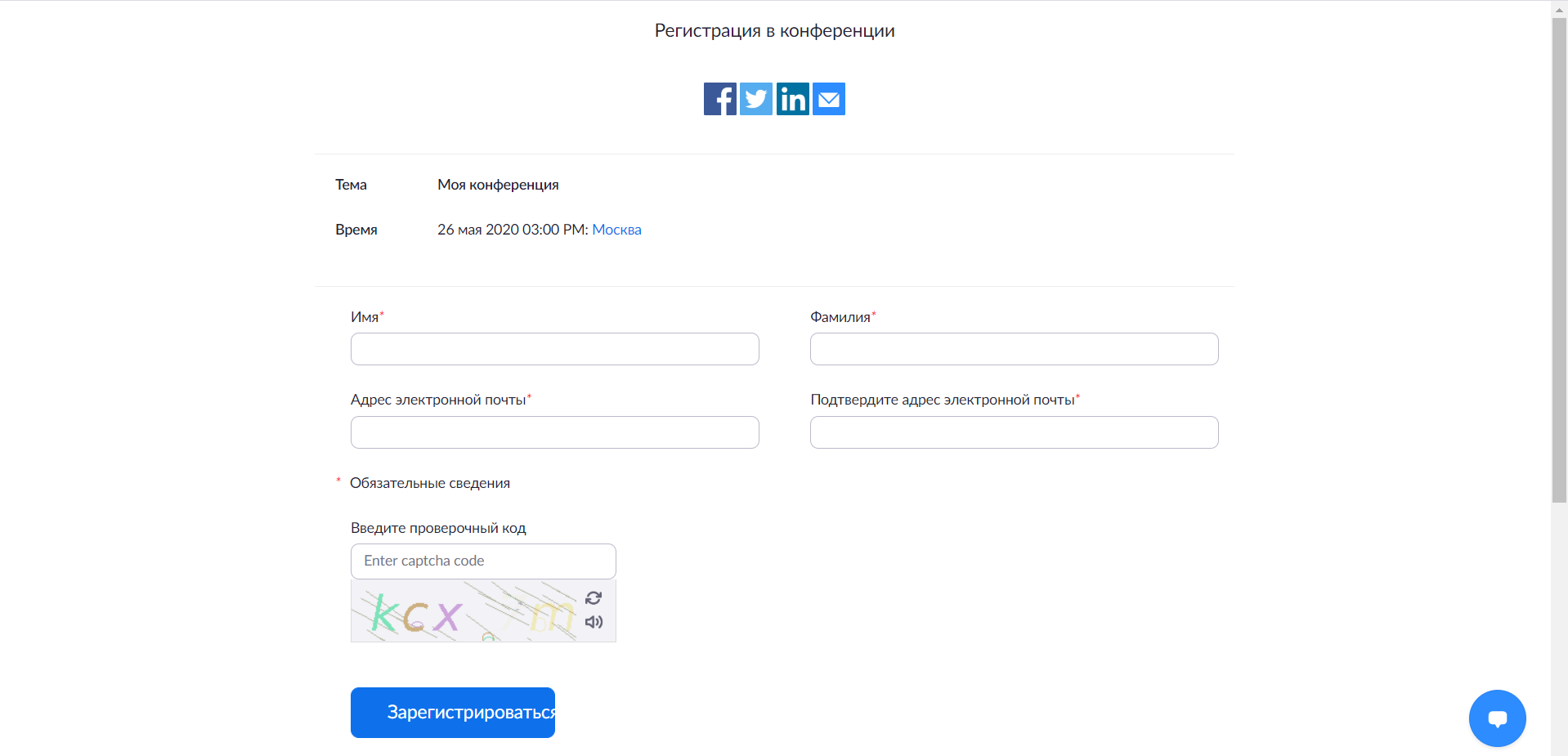 После регистрации приглашенный участник получит электронное письмо с подтверждением, содержащее информацию о входе в конференцию. Рекомендации Организатору мероприятия при подготовке конференцииОрганизатору рекомендуется провести предварительную регистрацию на мероприятие.В приглашении на конференцию Организатору следует сообщить участнику рекомендации, указанные в пункте 4, и предупредить о возможности удаления из конференции участников с некорректными личными данными, а также в случае нарушения правил цифровой этики. Также в приглашении рекомендуется прописать допустимые форматы указания личных данных, предусмотренные пунктом 1.4.Организатору рекомендуется предоставить список предполагаемых участников конференции Со-организатору конференции для организации входа участников в конференцию посредством функции «Зал ожидания» (сопоставление участников конференции со списком приглашенных сотрудников).Организатору следует оперативно уведомлять Со-организатора об изменениях в составе участников конференции.Рекомендуется перед мероприятием (особенно большим или важным, репутационным) провести репетицию пробной конференции с участием организаторов и пробных участников.Организатору не следует размещать ссылку и пароль на конференцию на незащищенных публичных ресурсах.Рекомендации Организатору мероприятия при проведении онлайн-конференцииПри проведении конференции Организатору рекомендуется:Отслеживать участников с некорректными личными данными. В случае обнаружения «Неопознанного пользователя» попросить участника представиться и переименовать себя в устной форме.В случае, когда «Неопознанный пользователь» не отреагировал на просьбу указать личные данные, сообщить Со-организатору о возможности перемещения участника в «Зал ожидания» или удаления из конференции.Рекомендации Со-организатору мероприятия при проведении онлайн-конференцииПри проведении конференции Со-организатору рекомендуется:В случае необходимости (см. пункт 2.1.3.) подтверждать вход авторизованных участников через функцию «Зал ожидания», сверяясь со списком приглашенных, до и во время конференции.В случае обнаружения участника конференции с некорректными личными данными рекомендуется написать «Неопознанному пользователю» личное сообщение в ZOOM с просьбой уточнить личные данные.В случае, когда участник не отреагировал на просьбу указать личные данные, Со-организатору следует отправить его в «Зал ожидания» и уведомить об этом Организатора.Если после попадания в «Зал ожидания» «Неопознанный пользователь» именует себя в соответствии с рекомендациями, Со-организатор возвращает участника в конференцию.Если «Неопознанный пользователь» после устного или письменного обращения организаторов и перемещения в «Зал ожидания» не переименовал себя или не предоставил корректные личные данные, Со-организатору рекомендуется удалить «Неопознанного пользователя» из конференции.В течение конференции отслеживать участников, нарушающих правила цифровой коммуникации с целью «сорвать» мероприятие. В случае обнаружения «Интернет-тролля», Со-организатору следует удалить его из конференции. Рекомендации участнику конференции  В случае необходимости пройти регистрацию на мероприятие, перейдя по полученной в электронном письме ссылке и указав корректные личные данные. При входе в конференцию следует указать корректные личные данные:Для конференций на русском языке: ФИО/ФИ на русском языке или ИФ на английском языке.Для конференций на английском языке: ИФ на английском языке.Участнику конференции необходимо соблюдать правила поведения в онлайн-пространстве.При появлении сторонних ссылок, материалов и прочих незапланированных файлов во время конференции от «Неопознанных пользователей», участнику не следует переходить по ним и скачивать к себе на устройство.Участнику конференции необходимо быть готовым к ответу на личное сообщение, устное или письменное обращение Организатора с просьбой корректировки личных данных.В случае, если участника отправили в «Зал ожидания», ему необходимо сообщить Организатору конференции свои личные данные и переименоваться в системе ZOOM.В случае удаления участника из конференции, возможность повторного подключения не предусматривается. Данный механизм обязателен для исключения троллинга и срывов мероприятий.